3. Klassen/ 3èmes année     Donnerstag / jeudi 17.03.2022WINTERSPORTTAG/ JOURNEE DE SPORT D'HIVER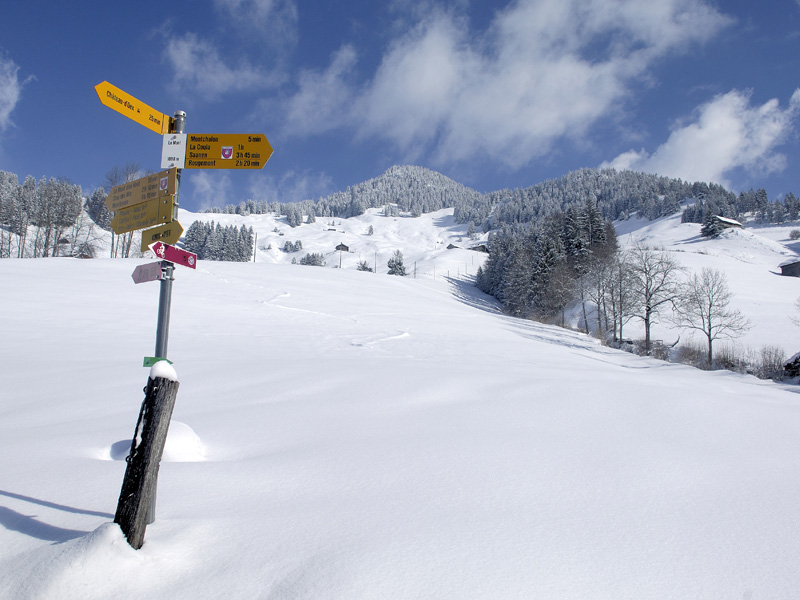 Wanderung/ Marche  Professeure :	Ursula Schenk, Laurence Ragonesi	Rendez-vous :	Naturhistorisches Museum/ Musée naturel de Fribourg 		Chemin des Musée 6, FribourgZeit/ heure :	9h00 – 16h00Dauer/ durée :	9h00 – 16h00Ausrüstung : 		Hohe Winter- oder Wanderschuhe mit Profil obligatorisch,		warme Kleider, Mütze, Handschuhe, Picknick und warmes Getränk. Equipement :	Chaussures d’hiver ou de randonnée montantes avec profil obligatoires,		habits chauds, bonnet, gants, pique-nique et boisson chaude. ClassePrénom, Nom3A2Piruntha Christhothiram3A2Aurélien Sapin3A2Bozanka Stepanovic3B1Théo Maillard3B1Valentine Mauron3B1Jérémie Moix3B2Le Phong Dinh3B2Eulalie Molettieri3B2Victor Perren3B2Ange Tercier3B2Donjeta Morina3B3Maite Orte3B3Beatriz Paiva Rodrigues3B3Charlotte Buchilly3C1Théo Benault3C2Quentin Fieramosca3C2Alexandre Pollo3C2Inês David Santos3C3Cindy Bourquenoud3D1Nils Müller3D1Nino Rappo3D1Liam Wyssling3D1Christoph Würgler3D1Leonardo Würgler3D2Elia Immanuel Keel3D3Vincent Abis3D3Livia Gross3D3Aline Piller3D3Robin Saint-Ghislain3D3Jil Michelle Jörg3D3Nicole Scherwey3D3Selena Micic3D3Aline Riedo3D3Vinçenc Ramaj3D3Alyssa Franziska Udry3E1ZCamille Ziegler3E1ZAurélie Wist3E3ZChloé Dévaud3E3ZClara Nungässer3E3ZAnthony Roulin3E3ZZoé Elisa Wider3E3ZLoris Widmer3E4ZGabriel Guinnard3E4ZCélia Nicolérat